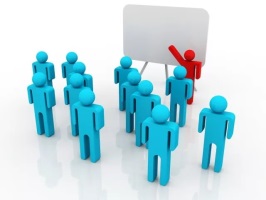 ПРОТОКОЛ«23»мая 2020 годаПротокол №2заседания правления СНТ «Озорной ручей»Председательствующий – Ефимов Ю.В.Принимали участие:члены правления: .Столярова Н.П., Винтер И.С., Кудрявцев М.Ю. и Спалва Я. В. (выбранный от 1 массива представитель)м.т.9112616257; Отсутствовали : Усатенко Н.ИПовестка дня:1.Обсуждение сметы2. Подготовка бюллетеня к общему собранию членов СНТ3.Утвердить дату общего собрания.4.Общие вопросы. Рассмотрение заявлений членов  СНТ5.Назначить дату очередного собрания членов правленияСЛУШАЛИ:Ефимова Ю.В.о текущих работах в садоводстве, в рамках подготовки работ по принятию к утверждению сметы 2020 года. Сообщено о потерях по ЛЭП (0,4 Квт. согласно проекту реконструкции от 2013 года, со средним коэффициентом потерь-8,5%,отраженный в смете, к единому мнению члены правления не пришли.Ремонт детских площадок.Членами правления  единогласно было принято решение о повторном обсуждении и   детализации  расходов сметы на ближайшем собрании правления.Член правления 2 массива Столярова Н.ПНапомнила о необходимости изучения исполнения сметы за 2019 года Член правления 2 массива Винтер И.СПредложила использовать два способа расчета- с метра с квадратного, учитывая пожелания садоводов- комбинированный способ расчета членских взносов по административным и                хозяйственным расходам.Обсуждали вопросы по электропотреблению в связи с ее отключением, информировать членов садоводства о необходимости экономии электроэнергии в связи с большим объемом ее потребления, о долгах садоводов по потребляемой электроэнергии. Поручили членам правления работы по подготовке к проведению мероприятий по установлению владельцев участков СНТ и общественных земель, индивидуальных участков, общего пользования для установления фактических границ, выявление ошибок, уточнить стоимости работ в организациях, проводящих подобные работы. Обсуждалось о необходимости найти специалиста для работы в счетной комиссии. Информировать садоводов о новых положениях в ПЗЗ, согласно которым регистрация домов должна быть произведена не позднее 1 марта 2021 года.РЕШИЛИ: Членами правления, единогласно было принято решение повторного обсуждения см Председатель правления  Ефимов Ю.В. предложил дату общего собрания членов  СНТ «Озорной ручей» 27 июня 2020 года. Детальное рассмотрение места и времени будет определено  30 мая 2020 года. Утверждение сметы и детализация расходов рассмотреть в  ближайшее правление, в виду возникших разногласий.Утвердить дату правления 30 мая 2020 года в 15-00Ответственный: председатель Ефимов Ю.В.Рассмотрены вопросы  номера участков, которые имеют вопросы мелиорации, расположения фактических границ, вырубки деревьев, ремонт дорог внутри СНТ:   1 массив - 137,1382 массив - 30,41,44,29 182 и    3 массив - 169,26, Выложить на общее ознакомление на сайт.Председательствующий _______________________Ефимов Ю.В.Члены правления:.,___________ Столярова Н.П.,___________ Винтер И.С., ___________________Кудрявцев М.Ю.___________Спалва Я.В